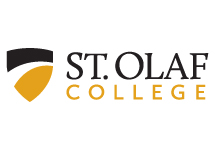 Request for Continuing Reviewof Previously-Approved IRB ApplicationFederal regulations require annual review of an IRB-approved inquiry when the data collection component of a project extends beyond one year.   The purpose of this form is to seek continuation of IRB approval for such projects beyond the end date of the previous approval.  If you anticipate changes to the project during the continuation period, please include with this request a completed Modification Proposal form with any attachments as required by the anticipated changes.   Project information:Project investigator(s) (names and email addresses):      Faculty/staff project supervisor (for projects with student investigators):      Project title:      IRB Application Number (please see your Certification of IRB Approval):       Effective dates for previous IRB approval (please see your Certification of IRB Approval):       Date of this continuing review request submission:      Anticipated project changes:Please indicate below whether, during the proposed period of continuation, any changes are needed to your previously-approved IRB Application, Ethics Plan, or attachments (please review your most recently-approved application for IRB review with all attachments and then check the appropriate box):	No changes are anticipated in the project; all protocols in the previously-approved Application for IRB Review, Ethics Plan, and related attachments will remain as specified in the approved documents.	Changes are anticipated in the project, and a completed Modification Proposal for Previously-Approved Application for IRB Review and Ethics Plan form is attached, along with relevant attachments.  